FotoBijschrift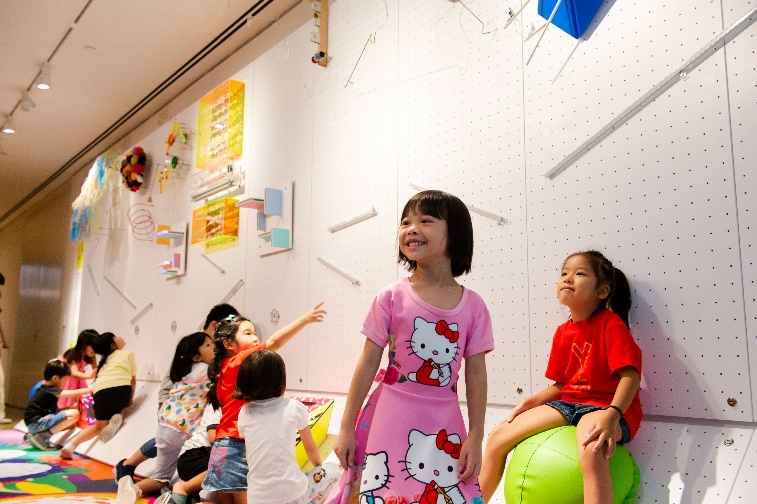 The Oort Cloud and the Blue MountainFoto: The National Gallery Singapore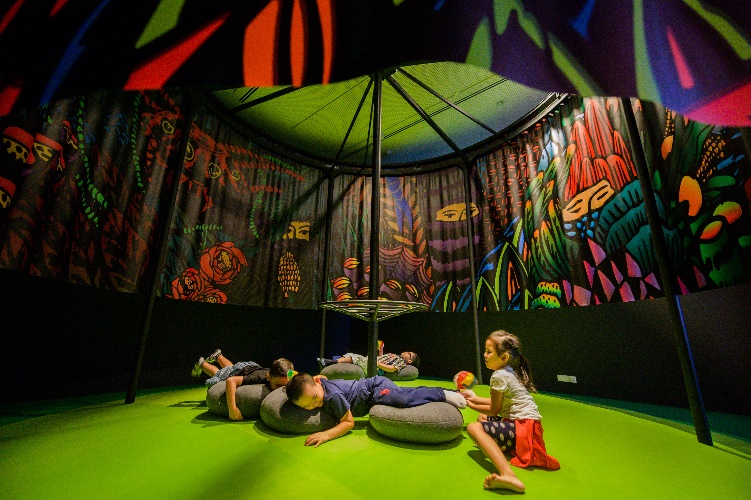 Kenangan Kunang-KunangFoto: The National Gallery Singapore